VÁROSI ANYANYELVI VERSENY3. OSZTÁLY2018Név:	Pontszám:	Iskola:	A feladatok megoldására 45 perced van. Tetszés szerinti sorrendben dolgozhatsz. Tollat használj! Ügyelj a pontos helyesírásra és a szép külalakra is! Jó munkát kívánunk!1. A mai feladatok az állatokkal kapcsolatosak. Rendezd úgy a betűket, hogy megfejtésül minden sorban egy-egy tengeri állat neve szerepeljen! A nevekben egy-egy szárazföldi állat is elbújt. Keretezd be őket!A L I C H S Ó K 	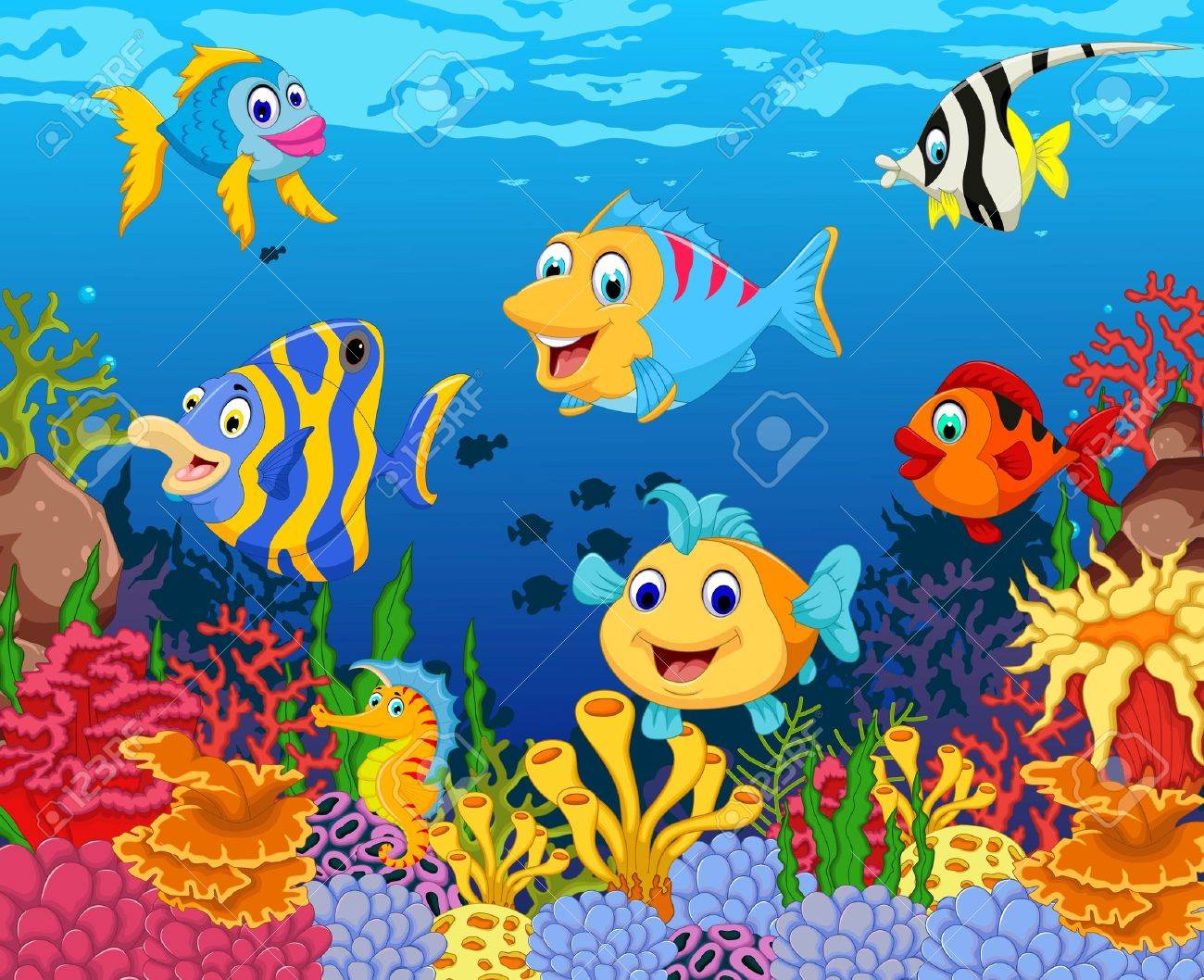 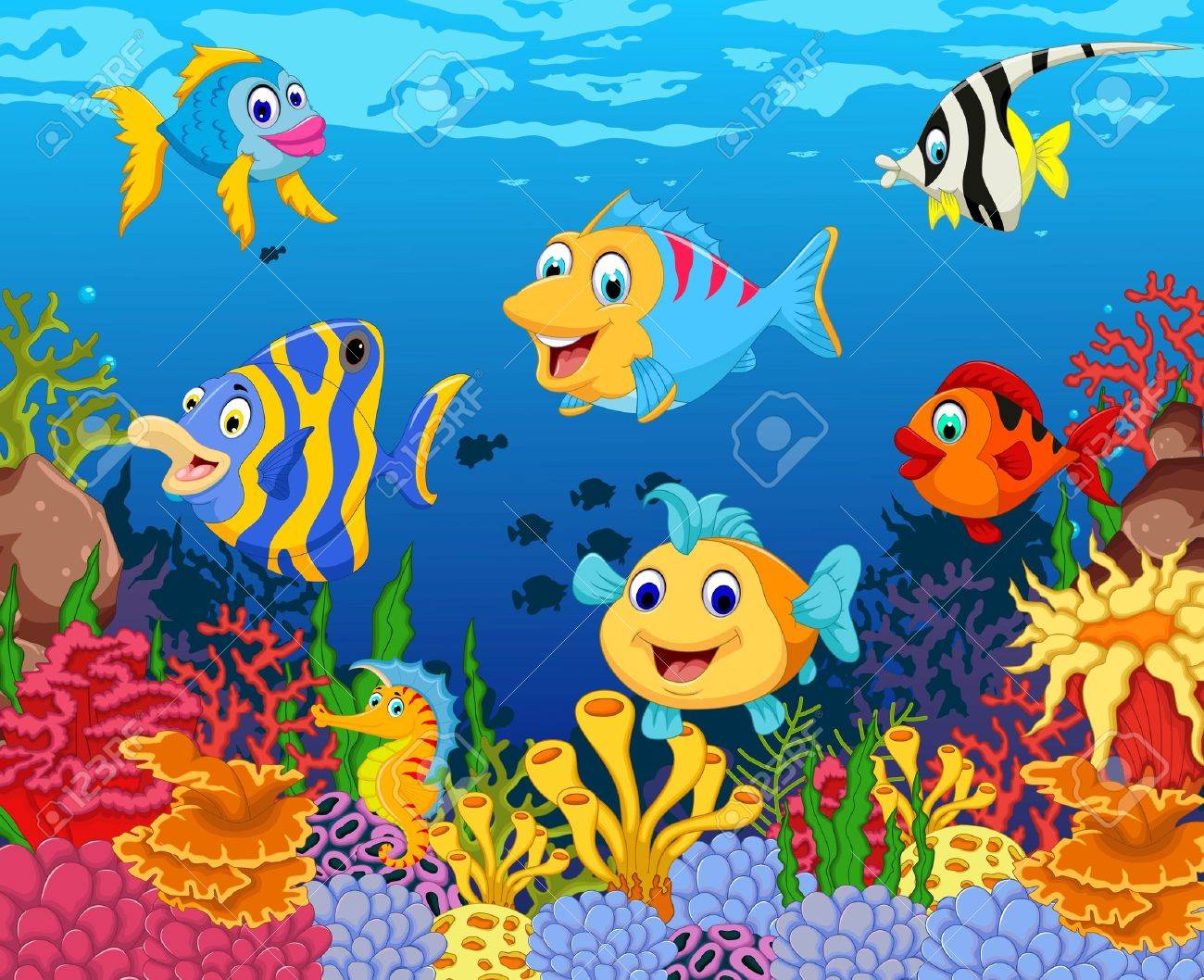 R Á G T I P C I S A 	Á SZ O N R A F O K L Ó	9/2. Rendezd betűrendbe a következő állatokat! Írd is le a helyes sorrendet! Az ötödik helyen álló szóval írj egy óhajtó és egy felszólító mondatot!bohóchal,  búbos banka,  bölény,  borjú,  bálna,  bika,  
barázdabillegető,  béka,   barnamedve,   bagolyÓhajtó mondat: 	Felszólító mondat: 	9/3. Alkoss 10 értelmes szót a lenti állatnév betűit felhasználva! A felhasznált betűknek nem kell feltétlenül szomszédoknak lenniük, a kétjegyű mássalhangzókat is szétbonthatod!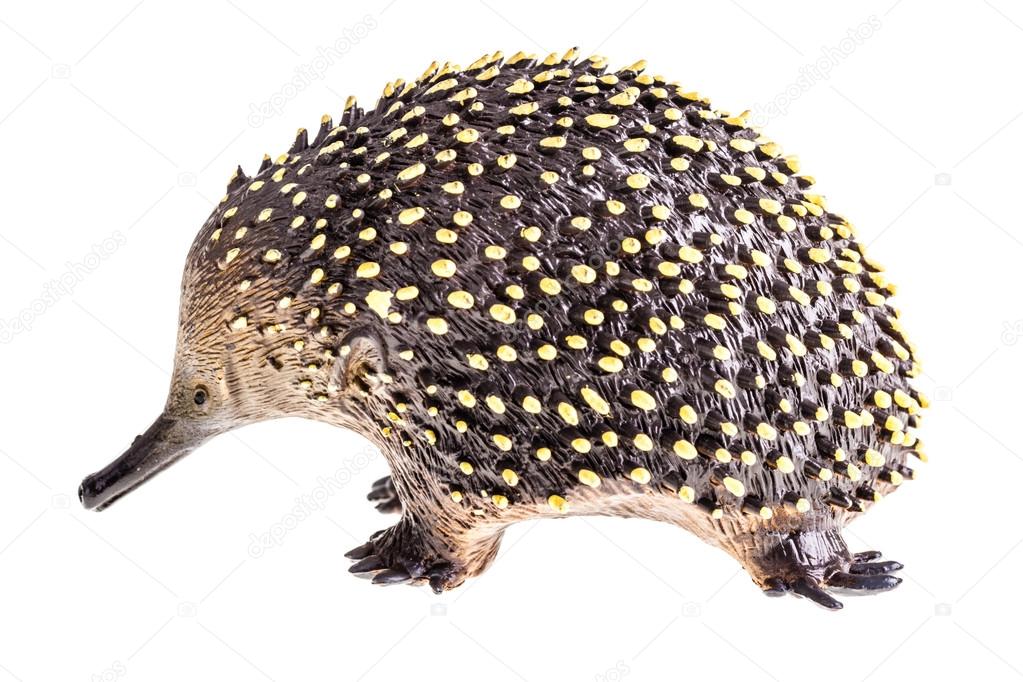 HANGYÁSZSÜN10/4. Számozással rendezd sorba a következő vicc mondatait!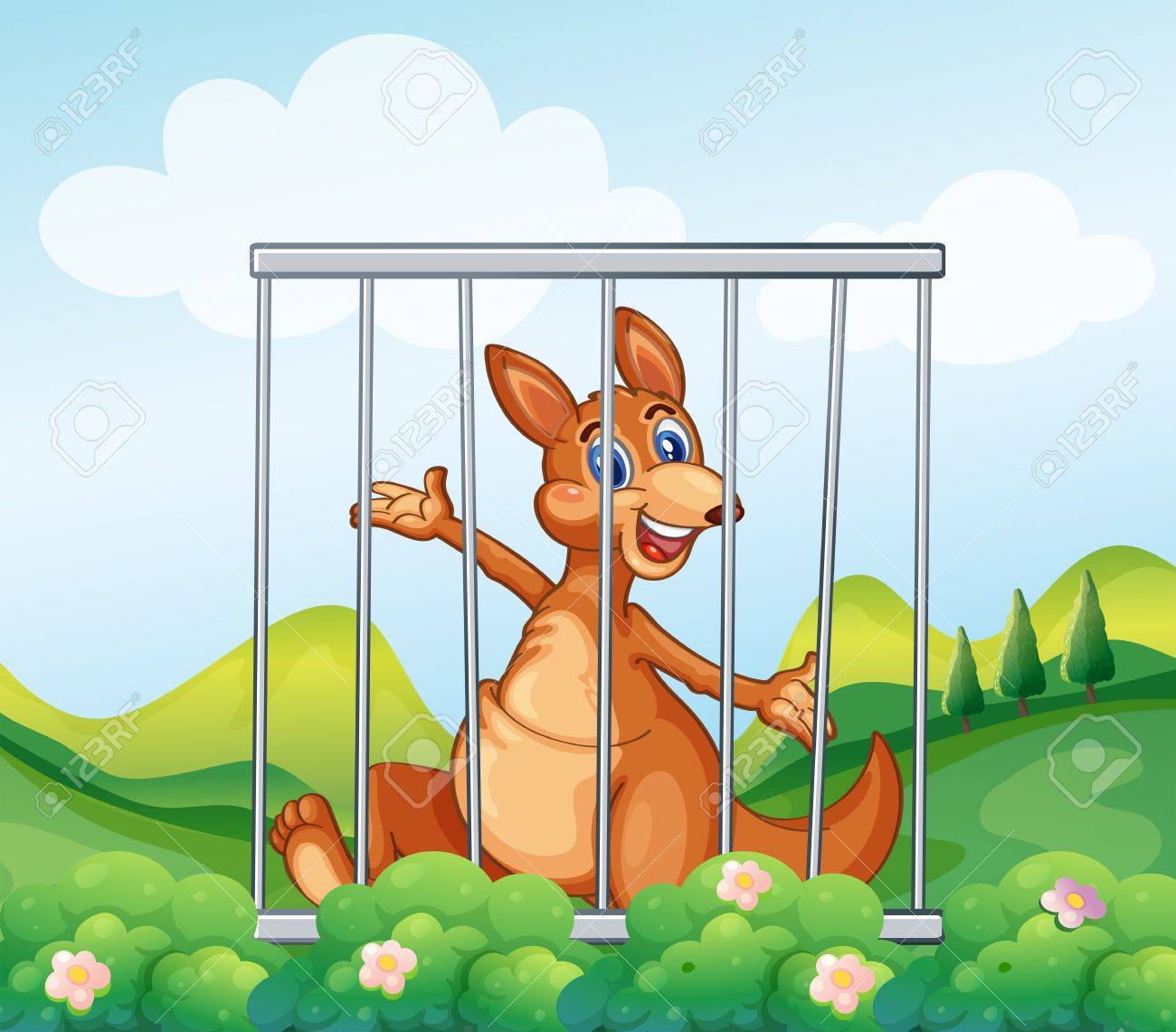 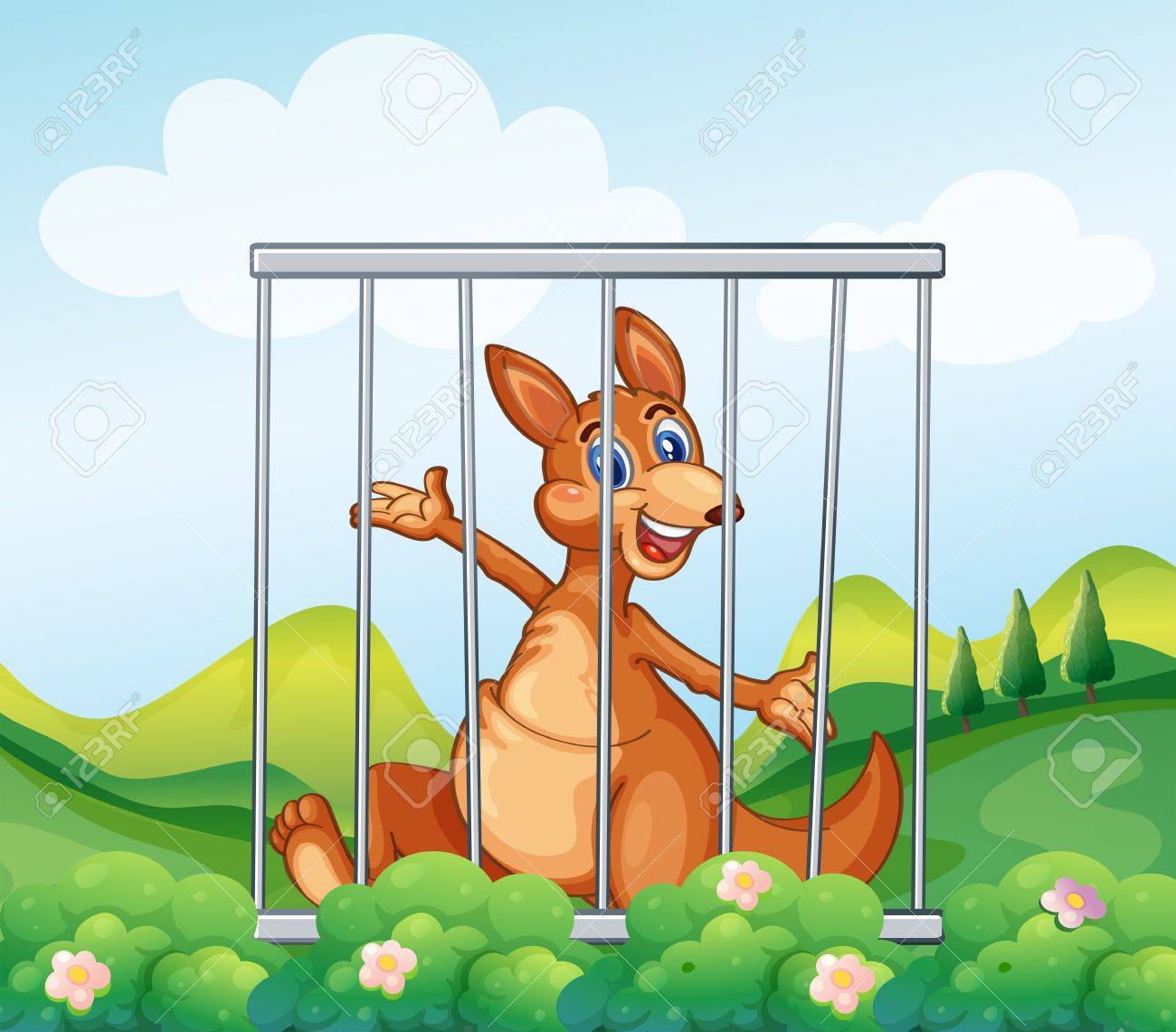  A kenguru így válaszol: Harmadnap 4 méteresre építik a kerítést, de a kenguru újra kint van. - Cimbora! Mit gondolsz, meddig fogják még magasítani a kerítésedet? A kengurut 2 méter magas kerítés veszi körül az állatkertben, mégis kiszökik egyik éjjel. - Szerintem egészen addig, amíg észre nem veszik, hogy be kellene zárni a kis kaput! Megkérdezi a teve a kengurutól: Másnap hozzáépítenek a kerítéshez még egy métert, de a következő reggel ismét szabadon ugrál az erszényes.Röviden fogalmazd meg, miért humoros a történet!7/5. Olvasd el a következő szöveget figyelmesen, majd válaszolj a kérdésekre! 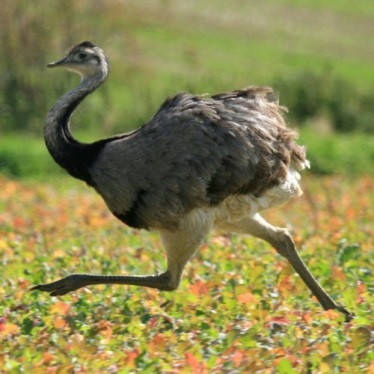 Dél-Amerika nyílt, füves térségeinek lakója a nandu. Első pillantásra olyan, mintha kis strucc lenne, de alkata lényegesen karcsúbb annál: testhossza egy-másfél méter, de tömege csak 20–27 kg. A hím magassága a 2 métert is elérheti. Tollazata éppen olyan szerény, mint a tyúké: háta hamuszürke, a hasa piszkosfehér, nyaka és melle fekete. Fejének csupasz részei hússzínűek, csőre szürkésbarna, lába palaszürke. Dísztollai egyáltalán nincsenek. A nőstény melle világosabb, mint a hímé. Farktollai csaknem hiányoznak. A pampákon él kis csapatokban, gyakran szarvasfélékkel együtt. Keresi a bokrok és a magas fű takarását. Kitartóan fut, menekülés közben időnként a nyúlhoz hasonlóan bukfencezik vagy lelapul. Pihenő testtartása rendkívül jellegzetes: a földre hasal, fejét felemeli, lábait viszont párhuzamosan hátranyújtja. Tápláléka a többi futómadáréhoz hasonlóan magvakból, rovarokból és fűfélékből áll.A hímek kitárják szárnyukat, és szélesre felfújják hosszú nyakukat. Ebben a pózban dörgő „nan-du”kiáltással és násztánccal udvarolnak a tyúkoknak. A tojók egy tágas, a földbe kapart és fűvel bélelt, sekély fészekbe rakják sárgás tojásaikat. A fészket a hím őrzi,  29–43 napig kotlik. A teljes fészekalj 13–17 tojásból áll. A fészekhagyó csibék nagyjából egyszerre – 36 óra alatt - kelnek ki, és kb. 6 hónapon belül érik el a felnőtt méretüket.Dél-Amerikában az emberek nagy hasznát veszik a nandunak. A tollát törlőruhának használják, a bőréből köpenyt varrnak. A fiatal madár húsa ízletes, de idősebb korában roppant rágóssá válik.Magyarországon a Budapesti Állatkertben, a Nyíregyházi Állatparkban, a Veszprémi Állatkertben, a Szegedi Vadasparkban és a Pécsi Állatkertben tartanak nandukat.Igaz (I) vagy hamis (H)? Döntsd el a szöveg alapján és jelöld a vonalon!_____ Dél-Amerika nyílt területein él._____ A tojó 2 méterre is megnő._____ A hím tollazata díszes, feltűnő._____ Magányos állat, csak társát tűri meg maga mellett._____ Gyakran fogyaszt rovarokat, kisebb ragadozókat._____ A tojó alacsony növésű bokrok ágai közé rakja a fészket._____ A kikelt csibéket még hosszú ideig gondozzák a szülők._____ Dél- Amerikába látogatva láthatnánk nandubőrből készült köpenyt viselő embereket. 	8/Melyik szín nem fordult elő a szövegben? Húzd alá!hamuszürke   fekete   hússzínű   halványsárga   palaszürke   piszkosfehér   szürkésbarna7/Sorolj fel 5 db igét a szövegből, amely a nandu mozgásához kapcsolódik!5/A Debrecenben élő Mikes szüleivel kilátogat a helyi állatkertbe. Megnézhet-e ott egy nandut? Indokolj!2/Húzd alá kék színessel a szövegben és számozd meg azokat a mondatokat, amelyek a képekhez kapcsolódnak! 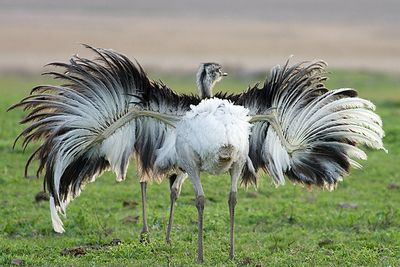 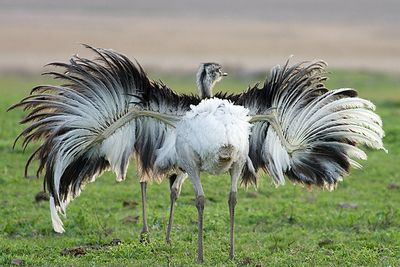 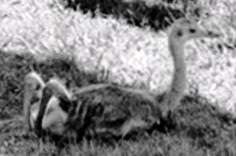 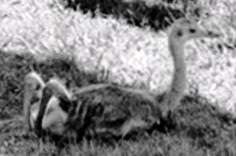 2/6. A következő szöveg a földikutyáról szól. Néhány helyen tappancs nyomos lett. Mi rejtőzhet alattuk? Írd le helyesen a kiegészített szavakat!Egy rendkívül ritka, talalakó állatot, a földikutyát választották idén az „év emlősévé”. A hazai állomány főként a Körös-Maros emzeti arkban él. Az egyik legveszéeztetettebb faj Magyarországon. A földikutya gyakorlatilag az egész életét kiterje, akár 100 métert is elérő, 2-3 méter mélyre lehatoló földalai árataiban tölti. Hengeres formájú, 15-25 cm hoú testét barnásszürke szrzet fedi. Csak nevében hasonlít a hétköznapi kutyákra, ugyanis nincs se füle, se farka, szemét pedig bőrréteg fedi. Járatainak falát oával gondosan kitapasza, megdöngöli. Jelenlétéről legfelje csak a föld felsznén látható túrások árulkodnak, melyek kicsit nagyobbak, mint a vakondtúrások. A laza szerkezetű, hábortatlan gyepeket kedveli, ahol a növények gyökereivel, gumóival táplálkozik.  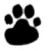 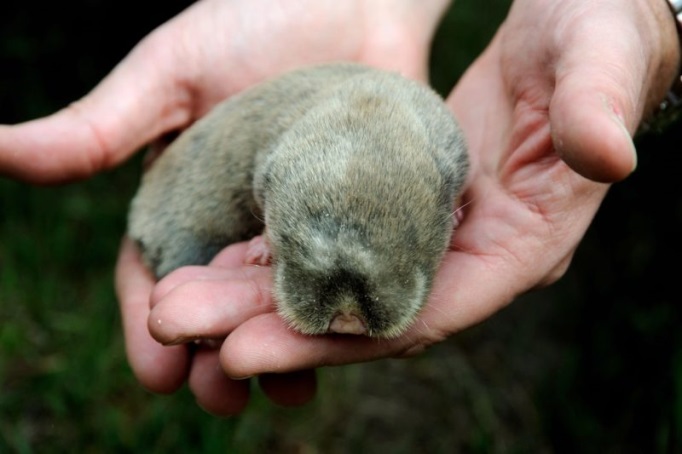 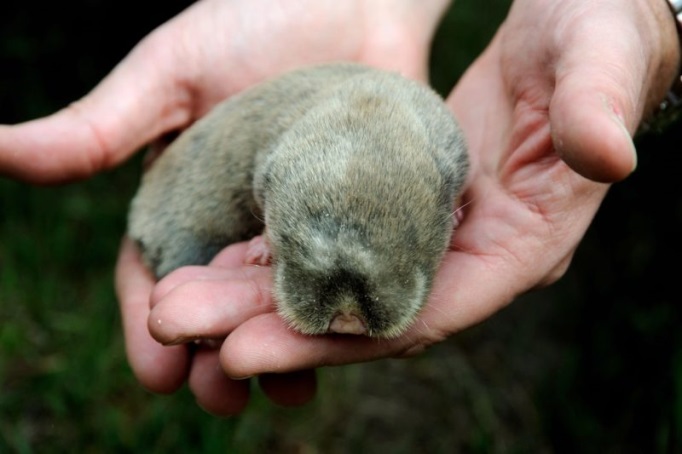 14/7. Mely állatokkal kapcsolatos szólásra, közmondásra ismersz rá a képek alapján? Jegyezd le a vonalra! Írd a kapcsolódó jelentések nagybetűjét a képek melletti négyzetekbe!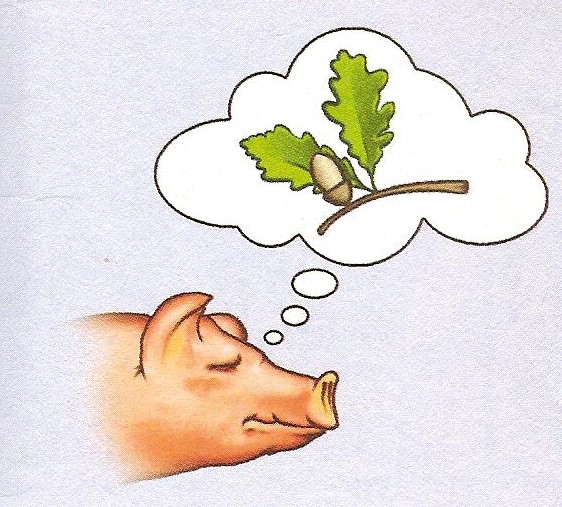 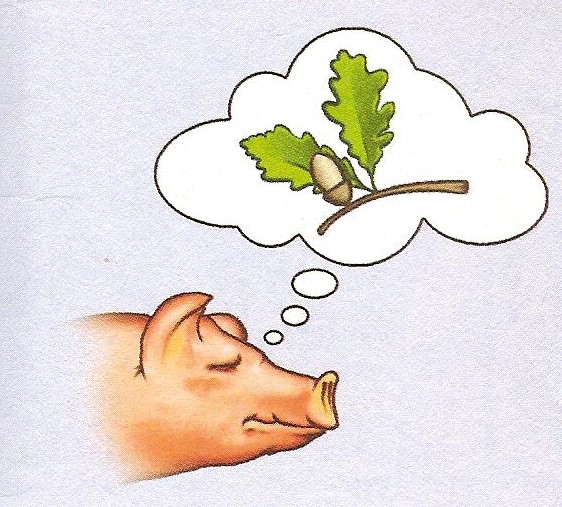 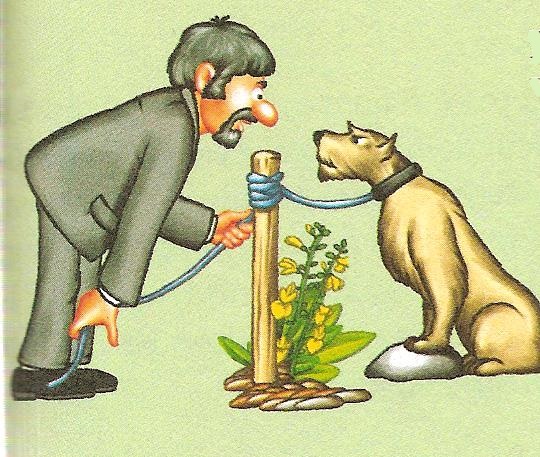 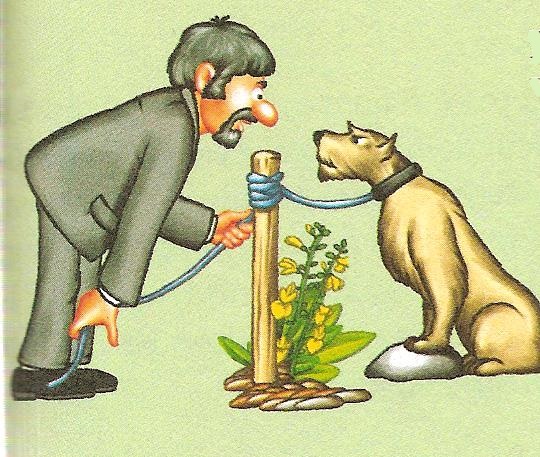 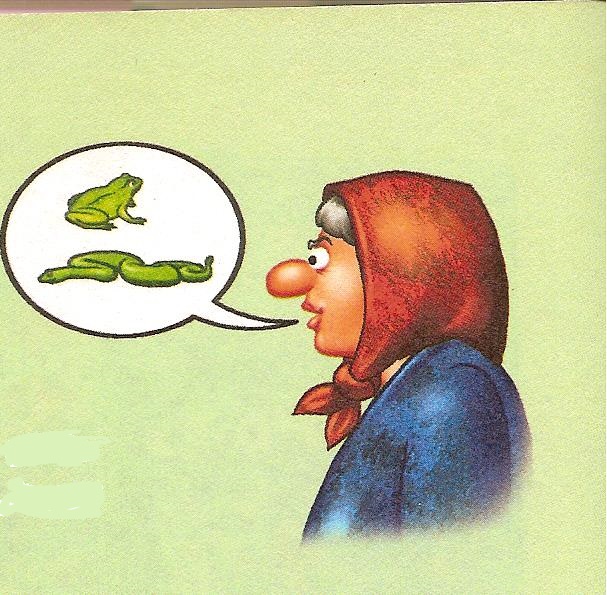 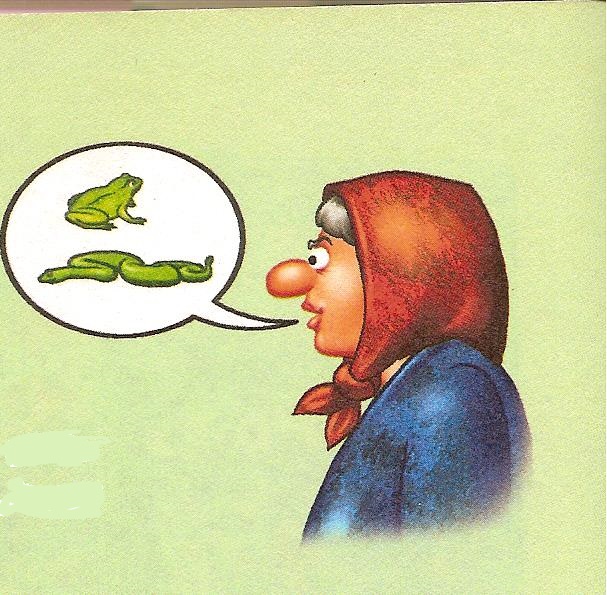 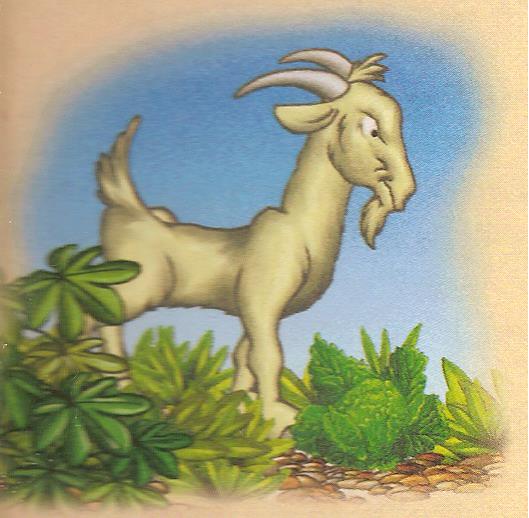 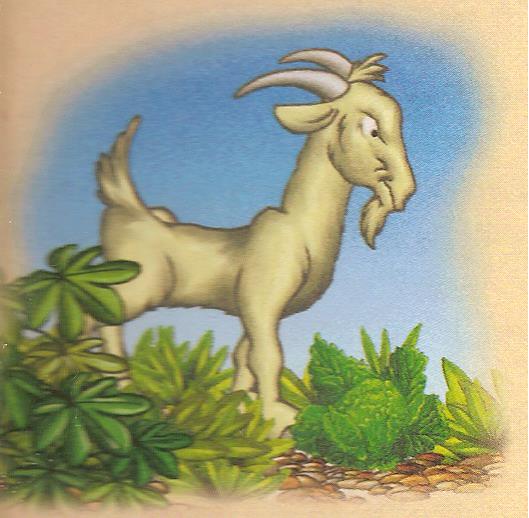 Elérhetetlen dologra vágyakozik.Féltett kincsünket pont olyanra bízzuk, aki arra vágyik, hogy megszerezze.Rosszat mond rá, vádaskodik.Akkor sem ismeri el, hogy nincs igaza, ha bebizonyosodik a tévedése.12/